CONTACT INFORMATION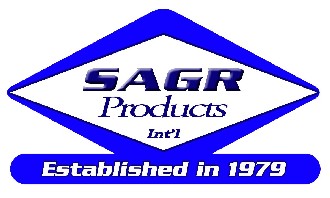 CONTACT INFORMATIONCONTACT INFORMATIONCONTACT INFORMATIONCONTACT INFORMATIONCONTACT INFORMATIONYOUR NAMEYOUR NAMEYOUR NAMETITLETITLETITLEEMAILEMAILEMAILPHONEPHONEPHONEBUSINESS INFORMATION AS REGISTEREDBUSINESS INFORMATION AS REGISTEREDBUSINESS INFORMATION AS REGISTEREDBUSINESS INFORMATION AS REGISTEREDBUSINESS INFORMATION AS REGISTEREDBUSINESS INFORMATION AS REGISTEREDCOMPANY NAMECOMPANY NAMECOMPANY NAMECOMPANY NAMECOMPANY NAMECOMPANY NAMEADDRESSADDRESSADDRESSADDRESSPHONEPHONECITYSTATESTATESTATESTATEZIP CODELENGTH OF TIME AT CURRENT ADDRESS:          ______ YEARS     ______  MONTHSLENGTH OF TIME AT CURRENT ADDRESS:          ______ YEARS     ______  MONTHSLENGTH OF TIME AT CURRENT ADDRESS:          ______ YEARS     ______  MONTHSLENGTH OF TIME AT CURRENT ADDRESS:          ______ YEARS     ______  MONTHSLENGTH OF TIME AT CURRENT ADDRESS:          ______ YEARS     ______  MONTHSLENGTH OF TIME AT CURRENT ADDRESS:          ______ YEARS     ______  MONTHSTYPE OF BUSINESS :  SOLE PROPRIETORSHIP   |    PARTNERSHIP   |   LLC   |   CORPORTATION   |   OTHERTYPE OF BUSINESS :  SOLE PROPRIETORSHIP   |    PARTNERSHIP   |   LLC   |   CORPORTATION   |   OTHERTYPE OF BUSINESS :  SOLE PROPRIETORSHIP   |    PARTNERSHIP   |   LLC   |   CORPORTATION   |   OTHERTYPE OF BUSINESS :  SOLE PROPRIETORSHIP   |    PARTNERSHIP   |   LLC   |   CORPORTATION   |   OTHERTYPE OF BUSINESS :  SOLE PROPRIETORSHIP   |    PARTNERSHIP   |   LLC   |   CORPORTATION   |   OTHERTYPE OF BUSINESS :  SOLE PROPRIETORSHIP   |    PARTNERSHIP   |   LLC   |   CORPORTATION   |   OTHERBANK INFORMATIONBANK INFORMATIONBANK INFORMATIONBANK INFORMATIONBANK INFORMATIONBANK INFORMATIONBANK NAMEBANK NAMEBANK NAMEBANK NAMECONTACT NAMECONTACT NAMEADDRESSADDRESSADDRESSADDRESSPHONEPHONECITYCITYSTATESTATESTATEZIP CODECHECKING ACCOUNT NUMBER:CHECKING ACCOUNT NUMBER:BUSINESS REFERENCESBUSINESS REFERENCESBUSINESS REFERENCESBUSINESS REFERENCESBUSINESS REFERENCESBUSINESS REFERENCESPlease provide us at least three other companies your business has established credit with previouslyPlease provide us at least three other companies your business has established credit with previouslyPlease provide us at least three other companies your business has established credit with previouslyPlease provide us at least three other companies your business has established credit with previouslyPlease provide us at least three other companies your business has established credit with previouslyPlease provide us at least three other companies your business has established credit with previously1 | COMPANY1 | COMPANY1 | COMPANY1 | COMPANYCONTACT NAMECONTACT NAMEPHONEPHONEPHONEPHONEEMAILEMAILADDRESSADDRESSADDRESSADDRESSTITLETITLECITYSTATESTATESTATESTATEZIP CODE2 | COMPANY2 | COMPANY2 | COMPANY2 | COMPANYCONTACT NAMECONTACT NAMEPHONEPHONEPHONEPHONEEMAILEMAILADDRESSADDRESSADDRESSADDRESSTITLETITLECITYSTATESTATESTATESTATEZIP CODEContinue on to next page                                                                                                   PAGE  1 OF 2Continue on to next page                                                                                                   PAGE  1 OF 2Continue on to next page                                                                                                   PAGE  1 OF 2Continue on to next page                                                                                                   PAGE  1 OF 2Continue on to next page                                                                                                   PAGE  1 OF 2Continue on to next page                                                                                                   PAGE  1 OF 2BUSINESS REFERENCESBUSINESS REFERENCESBUSINESS REFERENCESBUSINESS REFERENCESBUSINESS REFERENCESBUSINESS REFERENCESContinued  from previous page …Continued  from previous page …Continued  from previous page …Continued  from previous page …Continued  from previous page …Continued  from previous page …3 | COMPANY3 | COMPANY3 | COMPANY3 | COMPANYCONTACT NAMECONTACT NAMEPHONEPHONEPHONEPHONEEMAILEMAILADDRESSADDRESSADDRESSADDRESSTITLETITLECITYSTATESTATESTATESTATEZIP CODE4 | COMPANY4 | COMPANY4 | COMPANY4 | COMPANYCONTACT NAMECONTACT NAMEPHONEPHONEPHONEPHONEEMAILEMAILADDRESSADDRESSADDRESSADDRESSTITLETITLECITYSTATESTATESTATESTATEZIP CODECREDIT AGREEMENTCREDIT AGREEMENTCREDIT AGREEMENTCREDIT AGREEMENTCREDIT AGREEMENTCREDIT AGREEMENTI hereby certify that the information contained herein is complete and accurate. This information has been furnished with the understanding that it is to be used to determine the amount and conditions of the credit to be extended.All invoices are to be paid 30 days from the date of the invoice. Past due invoices may be subject to a late fee per month on the unpaid balance. Claims arising from invoices must be made within seven working days. I hereby authorize the bank and trade references listed in this credit application to release necessary information to your company in order to verify the information contained herein.I hereby certify that the information contained herein is complete and accurate. This information has been furnished with the understanding that it is to be used to determine the amount and conditions of the credit to be extended.All invoices are to be paid 30 days from the date of the invoice. Past due invoices may be subject to a late fee per month on the unpaid balance. Claims arising from invoices must be made within seven working days. I hereby authorize the bank and trade references listed in this credit application to release necessary information to your company in order to verify the information contained herein.I hereby certify that the information contained herein is complete and accurate. This information has been furnished with the understanding that it is to be used to determine the amount and conditions of the credit to be extended.All invoices are to be paid 30 days from the date of the invoice. Past due invoices may be subject to a late fee per month on the unpaid balance. Claims arising from invoices must be made within seven working days. I hereby authorize the bank and trade references listed in this credit application to release necessary information to your company in order to verify the information contained herein.I hereby certify that the information contained herein is complete and accurate. This information has been furnished with the understanding that it is to be used to determine the amount and conditions of the credit to be extended.All invoices are to be paid 30 days from the date of the invoice. Past due invoices may be subject to a late fee per month on the unpaid balance. Claims arising from invoices must be made within seven working days. I hereby authorize the bank and trade references listed in this credit application to release necessary information to your company in order to verify the information contained herein.I hereby certify that the information contained herein is complete and accurate. This information has been furnished with the understanding that it is to be used to determine the amount and conditions of the credit to be extended.All invoices are to be paid 30 days from the date of the invoice. Past due invoices may be subject to a late fee per month on the unpaid balance. Claims arising from invoices must be made within seven working days. I hereby authorize the bank and trade references listed in this credit application to release necessary information to your company in order to verify the information contained herein.I hereby certify that the information contained herein is complete and accurate. This information has been furnished with the understanding that it is to be used to determine the amount and conditions of the credit to be extended.All invoices are to be paid 30 days from the date of the invoice. Past due invoices may be subject to a late fee per month on the unpaid balance. Claims arising from invoices must be made within seven working days. I hereby authorize the bank and trade references listed in this credit application to release necessary information to your company in order to verify the information contained herein.COMPANY REPRESENTATIVESCOMPANY REPRESENTATIVESCOMPANY REPRESENTATIVESCOMPANY REPRESENTATIVESCOMPANY REPRESENTATIVESCOMPANY REPRESENTATIVES1 | SIGNATURE1 | SIGNATURE1 | SIGNATURE1 | SIGNATURETITLETITLENAMENAMENAMENAMEDATEDATE2 | SIGNATURE2 | SIGNATURE2 | SIGNATURE2 | SIGNATURETITLETITLENAMENAMENAMENAMEDATEDATEPAGE 2 OF 2PAGE 2 OF 2